lMADONAS NOVADA PAŠVALDĪBA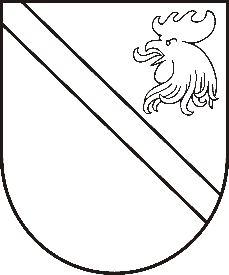 Reģ. Nr. 90000054572Saieta laukums 1, Madona, Madonas novads, LV-4801 t. 64860090, e-pasts: pasts@madona.lv ___________________________________________________________________________MADONAS NOVADA PAŠVALDĪBAS DOMESLĒMUMSMadonā2021.gada 20.aprīlī							            		 Nr.151									    (protokols Nr.9, 11.p.)Par finansējuma piešķiršanu A.Līces grāmatai “Vēl viena diena”Madonas novada pašvaldība 2021. gada 26. februārī ir saņēmusi izdevniecības “NT klasika” redaktores Māras Rūmnieces iesniegumu (reģistrēts Madonas novada pašvaldībā ar Nr. MNP/2.1.3.1/21/527) ar lūgumu atbalstīt Andas Līces grāmatas “Vēl viena diena” izdošanu.A.Līce ir Madonas novadniece, dzīvo Sarkaņu pagastā, Madonas novadā. Šogad nopelniem bagāta rakstniece svin 80 gadu jubileju (27.aprīlī).Kopš 1971. gada Latvijas Mākslinieku savienības biedre.Kopš 1982. gada Latvijas Rakstnieku savienības biedre.Pēdējos 20 gadus darbojas žurnālistikā.Darbojusies Rakstnieku Savienībā kā konsultante referente, kopš 1995. gada darbojas kā literārā konsultante Latvijas Okupācijas muzejā. Apbalvojumi un pagodinājumi: Triju Zvaigžņu ordenis (1995), Veidenbauma prēmija (2004), Aspazijas prēmija (2005).Grāmata izdota 1000 (viens tūkstotis) eksemplāru lielā tirāžā. Lappušu skaits – 144. Kopējās tipogrāfijas izmaksas aprēķinātas EUR 5520,64 (pieci tūkstoši pieci simti divdesmit euro, 64 centi) apmērā, t. sk. pievienotās vērtības nodoklis 12%  (PVN).Ņemot vērā 15.04.2021. Kultūras un sporta jautājumu komitejas atzinumu un 20.04.2021. Finanšu un attīstības komitejas atzinumu, atklāti balsojot:  PAR –  17 (Agris Lungevičs, Aleksandrs Šrubs, Andrejs Ceļapīters, Andris Dombrovskis, Andris Sakne, Antra Gotlaufa, Artūrs Čačka, Artūrs Grandāns, Gatis Teilis, Gunārs Ikaunieks, Inese Strode, Ivars Miķelsons, Kaspars Udrass, Rihards Saulītis, Valda Kļaviņa, Valentīns Rakstiņš, Zigfrīds Gora), PRET – NAV, ATTURAS – NAV, Madonas novada pašvaldības dome NOLEMJ:Piešķirt finansiālu atbalstu EUR 800,00 (astoņi simti euro, 00 centi) apmērā rakstnieces Andas Līces  grāmatas “Vēl viena diena” izdošanai no Attīstības nodaļas 2021. gada apstiprinātā pasākuma budžeta koda Nr.82030, kas paredzēts Madonas novada autoru grāmatu izdošanas atbalstam.Domes priekšsēdētājs						    A.Lungevičs Torstere 22034411